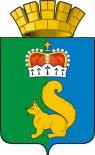 ПОСТАНОВЛЕНИЕ             АДМИНИСТРАЦИИ ГАРИНСКОГО ГОРОДСКОГО ОКРУГА20.07.2023 г.                                             № 176п.г.т. ГариО снятии  режима чрезвычайной  ситуации в лесах на территории Гаринского городского округаВ соответствии  с Федеральными законами Российской Федерации от 21 декабря 1994 № 68-ФЗ «О защите населения и территорий от чрезвычайных ситуаций природного и техногенного характера»,  от 06 октября 2003 № 131-ФЗ «Об общих принципах организации местного самоуправления в Российской Федерации», постановлениями Правительства Российской Федерации от 30.12.2003 № 794 «О единой государственной системе предупреждения и ликвидации чрезвычайных ситуаций», от 17.05.2011 № 376 «О чрезвычайных ситуациях в лесах, возникших вследствие лесных пожаров», решением внепланового заседания комиссии по предупреждению и ликвидации чрезвычайных ситуаций и обеспечению пожарной безопасности на территории Гаринского городского округа от 20.07.2023 года № 9, руководствуясь Уставом Гаринского городского округа,ПОСТАНОВЛЯЮ:Отменить с 09-00 (местного времени) 21.07.2023 года режим чрезвычайной ситуации в лесах на территории Гаринского городского округа.Постановление администрации Гаринского городского округа от 10.07.2023 № 171 «О введении режима чрезвычайной ситуации в лесах на территории Гаринского городского округа» признать утратившим силу.Настоящее постановление опубликовать (обнародовать)Контроль за выполнением настоящего постановления оставляю за собой.ГлаваГаринского городского круга                     С.Е. Величко